Poulton Lancelyn Maths Progression Map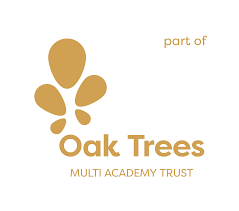 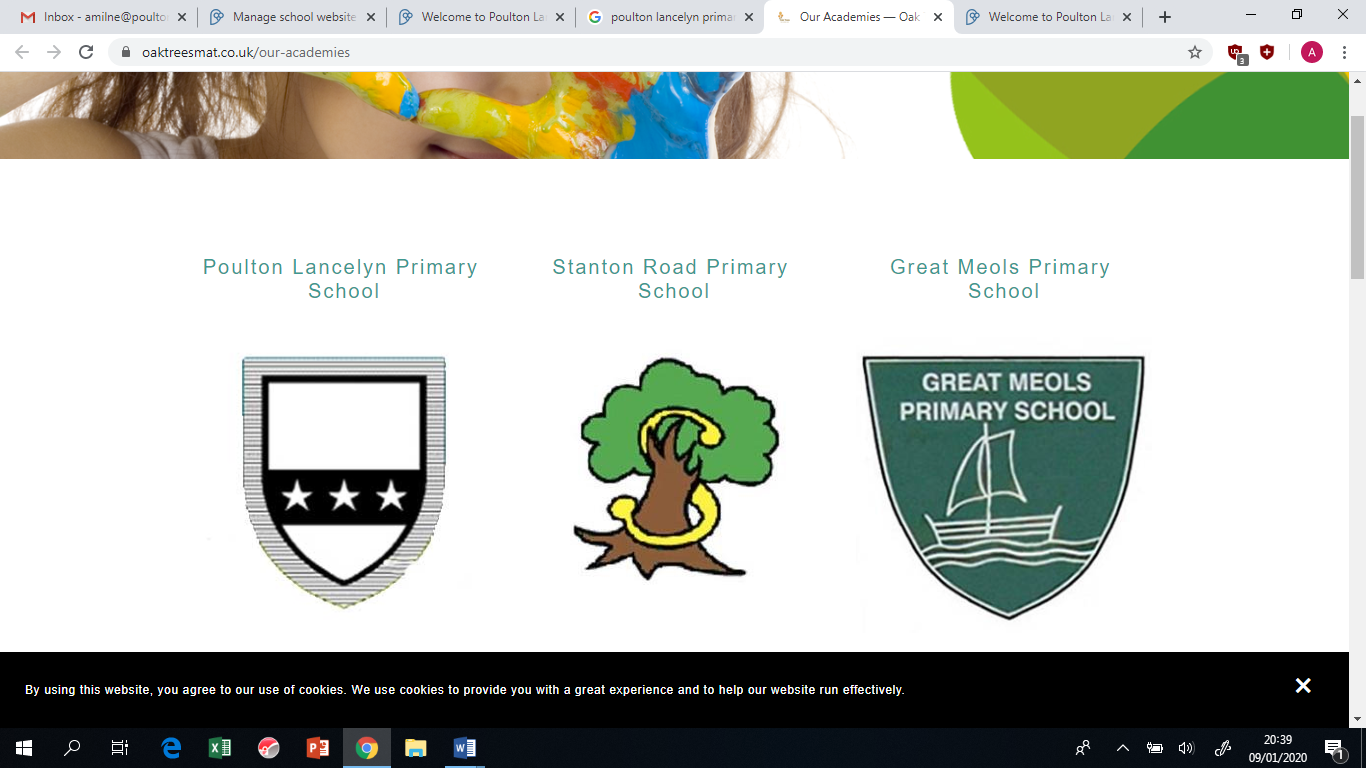 2020-21Year 1Year 2Year 3Year 4Year 5Year 6NumberCount to and across 100, forwards and backwards, beginning with 0 or 1, or from any given number Count, read and write numbers to 100 in numerals; count in multiples of twos, fives and tens Count in steps of 2, 3, and 5 from 0, and in tens from any number, forward and backward Count from 0 in multiples of 4, 8, 50 and 100; find 10 or 100 more or less than a given number Count in multiples of 6, 7, 9, 25 and 1000 Count forwards or backwards in steps of powers of 10 for any given number up to 1 000 000 NumberCount backwards through zero to include negative numbers Interpret negative numbers in context, count forwards and backwards with positive and negative whole numbers, including through zero Use negative numbers in context, and calculate intervals across zero NumberGiven a number, identify one more and one less Find 1000 more or less than a given number NumberIdentify and represent numbers using objects and pictorial representations including the number line, and use the language of: equal to, more than, less than (fewer), most, least Identify, represent and estimate numbers using different representations, including the number line compare and order numbers from 0 up to 100; use <, > and = signs Identify, represent and estimate numbers using different representations Compare and order numbers up to 1000 Identify, represent and estimate numbers using different representations Order and compare numbers beyond 1000 NumberRead and write numbers from 1 to 20 in numerals and words. Read and write numbers to at least 100 in numerals and in words Read and write numbers up to 1000 in numerals and in words NumberRecognise the place value of each digit in a two-digit number (tens, ones) Recognise the place value of each digit in a three-digit number (hundreds, tens, ones) Recognise the place value of each digit in a four-digit number (thousands, hundreds, tens, and ones) Read, write, order and compare numbers to at least 1 000 000 and determine the value of each digit Read, write, order and compare numbers up to 10 000 000 and determine the value of each digit NumberRound any number to the nearest 10, 100 or 1000 Round any number up to 1 000 000 to the nearest 10, 100, 1000, 10 000 and 100 000 Round any whole number to a required degree of accuracy NumberUse place value and number facts to solve problems.Solve number problems and practical problems involving these ideas. Solve number and practical problems that involve all of the above and with increasingly large positive numbers Solve number problems and practical problems that involve all of the above Solve number and practical problems that involve all of the aboveNumberRead Roman numerals to 100 (I to C) and know that over time, the numeral system changed to include the concept of zero and place value.Read Roman numerals to 1000 (M) and recognise years written in Roman numerals Year 1Year 2Year 3Year 4Year 5Year 6Addition and subtractionRead, write and interpret mathematical statements involving addition (+), subtraction (–) and equals (=) signs Show that addition of two numbers can be done in any order (commutative) and subtraction of one number from another cannot Use their knowledge of the order of operations to carry out calculations involving the four operations Addition and subtractionRepresent and use number bonds and related subtraction facts within 20 Recall and use addition and subtraction facts to 20 fluently, and derive and use related facts up to 100 Addition and subtractionAdd and subtract one-digit and two-digit numbers to 20, including zero Add and subtract numbers using concrete objects, pictorial representations, and mentally, including: a two-digit number and ones a two-digit number and tens two two-digit numbers adding three one-digit numbers Add and subtract numbers mentally, including: a three-digit number and ones a three-digit number and tens a three-digit number and hundreds Two 2-digit numbers across 100 (non-statutory guidance)Add and subtract numbers with up to 4 digits using the formal written methods of columnar addition and subtraction where appropriate (So mental strategy as appropriate)Add and subtract numbers mentally with increasingly large numbers eg 5-digit – 4-digit multiple of 10Perform mental calculations, including with mixed operations and large numbers Addition and subtractionAdd and subtract numbers with up to three digits, using formal written methods of columnar addition and subtraction Add and subtract numbers with up to 4 digits using the formal written methods of columnar addition and subtraction where appropriate Add and subtract whole numbers with more than 4 digits, including using formal written methods (columnar addition and subtraction) Addition and subtractionEstimate the answer to a calculation and use inverse operations to check answers Estimate and use inverse operations to check answers to a calculation Use rounding to check answers to calculations and determine, in the context of a problem, levels of accuracy Use estimation to check answers to calculations and determine, in the context of a problem, an appropriate degree of accuracy. Addition and subtractionSolve one-step problems that involve addition and subtraction, using concrete objects and pictorial representations, and missing number problems such as 7 = □ – 9. Solve problems with addition and subtraction: using concrete objects and pictorial representations, including those involving numbers, quantities and measures applying their increasing knowledge of mental and written methods Recognise and use the inverse relationship between addition and subtraction and use this to check calculations and solve missing number problemsSolve problems, including missing number problems, using number facts, place value, and more complex addition and subtraction. Solve addition and subtraction two-step problems in contexts, deciding which operations and methods to use and why. Solve addition and subtraction multi-step problems in contexts, deciding which operations and methods to use and why. Solve addition and subtraction multi-step problems in contexts, deciding which operations and methods to use and why Solve problems involving addition, subtraction, multiplication and division Year 1Year 2Year 3Year 4Year 5Year 6Multiplication and DivisionShow that multiplication of two numbers can be done in any order (commutative) and division of one number by another cannot Use their knowledge of the order of operations to carry out calculations involving the four operations Multiplication and Divisionidentify multiples and factors, including finding all factor pairs of a number, and common factors of two numbers know and use the vocabulary of prime numbers, prime factors and composite (non-prime) numbers establish whether a number up to 100 is prime and recall prime numbers up to 19 recognise and use square numbers and cube numbers, and the notation for squared and cubed identify common factors, common multiples and prime numbers Multiplication and DivisionRecall and use multiplication and division facts for the 2, 5 and 10 multiplication tables, including recognising odd and even numbers Recall and use multiplication and division facts for the 3, 4 and 8 multiplication tables Recall multiplication and division facts for multiplication tables up to 12 × 12 (facts for 6,7,9,11,12 are new)Multiplication and DivisionCalculate mathematical statements for multiplication and division within the multiplication tables and write them using the multiplication (×), division (÷) and equals (=) signs Write and calculate mathematical statements for multiplication and division using the multiplication tables that they know, including for two-digit numbers times one-digit numbers, using mental and progressing to formal written methodsUse place value, known and derived facts to multiply and divide mentally, including: multiplying by 0 and 1; dividing by 1; multiplying together three numbers Recognise and use factor pairs and commutativity in mental calculations multiply and divide numbers mentally drawing upon known facts multiply and divide whole numbers and those involving decimals by 10, 100 and 1000 Perform mental calculations, including with mixed operations and large numbers Multiplication and DivisionMultiply two-digit and three-digit numbers by a one-digit number using formal written layout multiply numbers up to 4 digits by a one- or two-digit number using a formal written method, including long multiplication for two-digit numbers divide numbers up to 4 digits by a one-digit number using the formal written method of short division and interpret remainders appropriately for the context multiply multi-digit numbers up to 4 digits by a two-digit whole number using the formal written method of long multiplication divide numbers up to 4 digits by a two-digit whole number using the formal written method of long division, and interpret remainders as whole number remainders, fractions, or by rounding, as appropriate for the context divide numbers up to 4 digits by a two-digit number using the formal written method of short division where appropriate, interpreting remainders according to the context Multiplication and DivisionSolve one-step problems involving multiplication and division, by calculating the answer using concrete objects, pictorial representations and arrays with the support of the teacher. Solve problems involving multiplication and division, using materials, arrays, repeated addition, mental methods, and multiplication and division facts, including problems in contexts. Solve problems, including missing number problems, involving multiplication and division, including positive integer scaling problems and correspondence problems in which n objects are connected to m objects. Solve problems involving multiplying and adding, including using the distributive law to multiply two digit numbers by one digit, integer scaling problems and harder correspondence problems such as n objects are connected to m objects. solve problems involving multiplication and division including using their knowledge of factors and multiples, squares and cubes solve problems involving addition, subtraction, multiplication and division and a combination of these, including understanding the meaning of the equals sign solve problems involving multiplication and division, including scaling by simple fractions and problems involving simple rates. Use estimation to check answers to calculations and determine, in the context of a problem, an appropriate degree of accuracy. Solve addition and subtraction multi-step problems in contexts, deciding which operations and methods to use and why Solve problems involving addition, subtraction, multiplication and divisionYear 1Year 2Year 3Year 4Year 5Year 6FractionsRecognise, find and name a half as one of two equal parts of an object, shape or quantity Recognise, find and name a quarter as one of four equal parts of an object, shape or quantity. Recognise, find, name and write fractions 1/3  ,1/4  , 2/4 and ¾ of a length, shape, set of objects or quantity Count up and down in tenths; recognise that tenths arise from dividing an object into 10 equal parts and in dividing one-digit numbers or quantities by 10 Recognise, find and write fractions of a discrete set of objects: unit fractions and non-unit fractions with small denominators Count up and down in hundredths; recognise that hundredths arise when dividing an object by one hundred and dividing tenths by ten. FractionsWrite simple fractions for example ½ of 6 = 3 Recognise and use fractions as numbers: unit fractions and non-unit fractions with small denominators Solve problems involving increasingly harder fractions to calculate quantities, and fractions to divide quantities, including non-unit fractions where the answer is a whole number Recognise mixed numbers and improper fractions and convert from one form to the other and write mathematical statements > 1 as a mixed number [for example,2/5 + 4/5= = 1 1/5 FractionsRecognise the equivalence of 2/4 and ½Recognise and show, using diagrams, equivalent fractions with small denominators Recognise and show, using diagrams, families of common equivalent fractions Identify, name and write equivalent fractions of a given fraction, represented visually, including tenths and hundredths FractionsCompare and order unit fractions, and fractions with the same denominators Compare numbers with the same number of decimal places up to two decimal places Compare and order fractions whose denominators are all multiples of the same number Use common factors to simplify fractions; use common multiples to express fractions in the same denomination Compare and order fractions, including fractions > 1 FractionsRecognise and write decimal equivalents of any number of tenths or hundredths Recognise and write decimal equivalents to ¼, ½, ¾Find the effect of dividing a one- or two-digit number by 10 and 100, identifying the value of the digits in the answer as ones, tenths and hundredths Round decimals with one decimal place to the nearest whole number Read and write decimal numbers as fractions [for example, 0.71 = 71/100Recognise and use thousandths and relate them to tenths, hundredths and decimal equivalents Round decimals with two decimal places to the nearest whole number and to one decimal place Read, write, order and compare numbers with up to three decimal places Associate a fraction with division and calculate decimal fraction equivalents [for example, 0.375] for a simple fraction of 3/8Identify the value of each digit in numbers given to three decimal places and multiply and divide numbers by 10, 100 and 1000 giving answers up to three decimal places Multiply one-digit numbers with up to two decimal places by whole numbersUse written division methods in cases where the answer has up to two decimal places FractionsAdd and subtract fractions with the same denominator within one whole [for example,5/7 + 1/7= 6/7 ] Add and subtract fractions with the same denominator Add and subtract fractions with the same denominator and denominators that are multiples of the same number Multiply proper fractions and mixed numbers by whole numbers, supported by materials and diagrams Add and subtract fractions with different denominators and mixed numbers, using the concept of equivalent fractions Multiply simple pairs of proper fractions, writing the answer in its simplest form [for example, ½ × ¼  = 1/8Divide proper fractions by whole numbers [for example, 1/3 ÷ 2 = 1/6FractionsSolve problems that involve all of the above.Solve simple measure and money problems involving fractions and decimals to two decimal places.Solve problems involving number up to three decimal places Solve problems which require knowing percentage and decimal equivalents of 1/2 ,1/4 ,1/5 ,2/5, 4/5 and those fractions with a denominator of a multiple of 10 or 25.Solve problems which require answers to be rounded to specified degrees of accuracyFractionsRecognise the per cent symbol (%) and understand that per cent relates to ‘number of parts per hundred’, and write percentages as a fraction with denominator 100, and as a decimal Recall and use equivalences between simple fractions, decimals and percentages, including in different contexts. Year 1Year 2Year 3Year 4Year 5Year 6MeasurementCompare, describe and solve practical problems for: lengths and heights [for example, long/short, longer/shorter, tall/short, double/half] mass/weight [for example, heavy/light, heavier than, lighter than] capacity and volume [for example, full/empty, more than, less than, half, half full, quarter] time [for example, quicker, slower, earlier, later] Measure and begin to record the following: -lengths and heights -mass/weight -capacity and volume -time (hours, minutes, seconds) Choose and use appropriate standard units to estimate and measure length/height in any direction (m/cm); mass (kg/g); temperature (°C); capacity (litres/ml) to the nearest appropriate unit, using rulers, scales, thermometers and measuring vesselsCompare and order lengths, mass, volume/capacity and record the results using >, < and =Measure, compare, add and subtract: lengths (m/cm/mm); mass (kg/g); volume/capacity (l/ml) Convert between different units of measure [for example, kilometre to metre; hour to minute] Convert between different units of metric measure (for example, kilometre and metre; centimetre and metre; centimetre and millimetre; gram and kilogram; litre and millilitre) Understand and use approximate equivalences between metric units and common imperial units such as inches, pounds and pints Use, read, write and convert between standard units, converting measurements of length, mass, volume and time from a smaller unit of measure to a larger unit, and vice versa, using decimal notation to up to three decimal places Convert between miles and kilometres Solve problems involving the calculation and conversion of units of measure, using decimal notation up to three decimal places where appropriate MeasurementMeasure the perimeter of simple 2-D shapes Measure and calculate the perimeter of a rectilinear figure (including squares) in centimetres and metres Find the area of rectilinear shapes by counting squares Measure and calculate the perimeter of composite rectilinear shapes in centimetres and metres Calculate and compare the area of rectangles (including squares), and including using standard units, square centimetres (cm2) and square metres (m2) and estimate the area of irregular shapes Recognise that shapes with the same areas can have different perimeters and vice versa Recognise when it is possible to use formulae for area and volume of shapes Calculate the area of parallelograms and triangles MeasurementEstimate volume [for example, using 1 cm3 blocks to build cuboids (including cubes)] and capacity [for example, using water] Calculate, estimate and compare volume of cubes and cuboids using standard units, including cubic centimetres (cm3) and cubic metres (m3), and extending to other units [for example, mm3 and km3MeasurementRecognise and know the value of different denominations of coins and notes Recognise and use symbols for pounds (£) and pence (p); combine amounts to make a particular valueFind different combinations of coins that equal the same amounts of moneySolve simple problems in a practical context involving addition and subtraction of money of the same unit, including giving changeAdd and subtract amounts of money to give change, using both £ and p in practical contexts Estimate, compare and calculate different measures, including money in pounds and pence MeasurementSequence events in chronological order using language [for example, before and after, next, first, today, yesterday, tomorrow, morning, afternoon and evening] Recognise and use language relating to dates, including days of the week, weeks, months and years Tell the time to the hour and half past the hour and draw the hands on a clock face to show these times. Compare and sequence intervals of timeTell and write the time to five minutes, including quarter past/to the hour and draw the hands on a clock face to show these timesKnow the number of minutes in an hour and the number of hours in a dayTell and write the time from an analogue clock, including using Roman numerals from I to XII, and 12-hour and 24-hour clocks Estimate and read time with increasing accuracy to the nearest minute; record and compare time in terms of seconds, minutes and hours; use vocabulary such as o’clock, a.m./p.m., morning, afternoon, noon and midnight Know the number of seconds in a minute and the number of days in each month, year and leap year Compare durations of events [for example to calculate the  time taken by particular events or tasks].Read, write and convert time between analogue and digital 12- and 24-hour clocks Solve problems involving converting from hours to minutes; minutes to seconds; years to months; weeks to days. Solve problems involving converting between units of time Use all four operations to solve problems involving measure [for example, length, mass, volume, money] using decimal notation, including scaling. Year 1Year 2Year 3Year 4Year 5Year 6Geometry – Properties of shapeRecognise and name common 2-D and 3-D shapes, including: -2-D shapes [for example, rectangles (including squares), circles and triangles] -3-D shapes [for example, cuboids (including cubes), pyramids and spheres]. Identify and describe the properties of 2-D shapes, including the number of sides and line symmetry in a vertical line Identify and describe the properties of 3-D shapes, including the number of edges, vertices and faces Identify 2-D shapes on the surface of 3-D shapes, [for example, a circle on a cylinder and a triangle on a pyramid] Compare and sort common 2-D and 3-D shapes and everyday objects. Draw 2-D shapes and make 3-D shapes using modelling materials; recognise 3-D shapes in different orientations and describe them Compare and classify geometric shapes, including quadrilaterals and triangles, based on their properties and sizes Identify 3-D shapes, including cubes and other cuboids, from 2-D representationsRecognise, describe and build simple 3-D shapes, including making nets Draw 2-D shapes using given dimensions and angles Compare and classify geometric shapes based on their properties and sizes and find unknown angles in any triangles, quadrilaterals, and regular polygons Geometry – Properties of shapeRecognise angles as a property of shape or a description of a turn Identify right angles, recognise that two right angles make a half-turn, three make three quarters of a turn and four a complete turn; identify whether angles are greater than or less than a right angle Identify horizontal and vertical lines and pairs of perpendicular and parallel lines. Identify acute and obtuse angles and compare and order angles up to two right angles by size Know angles are measured in degrees: estimate and compare acute, obtuse and reflex anglesDraw given angles, and measure them in degrees (o)Identify:-angles at a point and one whole turn (total 360o)-angles at a point on a straight line and ½ a turn (total 180o)-other multiples of 90oUse the properties of rectangles to deduce related facts and find missing lengths and anglesDistinguish between regular and irregular polygons based on reasoning about equal sides and angles.Recognise angles where they meet at a point, are on a straight line, or are vertically opposite, and find missing angles. Geometry – Properties of shapeComplete a simple symmetric figure with respect to a specific line of symmetry. Geometry – Properties of shapeIllustrate and name parts of circles, including radius, diameter and circumference and know that the diameter is twice the radius Year 1Year 2Year 3Year 4Year 5Year 6Geometry – Position and directionDescribe position, direction and movement, including whole, half, quarter and three-quarter turns. Use mathematical vocabulary to describe position, direction and movement, including movement in a straight line and distinguishing between rotation as a turn and in terms of right angles for quarter, half and three-quarter turns (clockwise and anti-clockwise). Describe positions on a 2-D grid as coordinates in the first quadrant Identify, describe and represent the position of a shape following a reflection or translation, using the appropriate language, and know that the shape has not changed. Describe positions on the full coordinate grid (all four quadrants) Geometry – Position and directionorder and arrange combinations of mathematical objects in patterns and sequences Geometry – Position and directionDescribe movements between positions as translations of a given unit to the left/right and up/down Draw and translate simple shapes on the coordinate plane, and reflect them in the axes. Geometry – Position and directionPlot specified points and draw sides to complete a given polygon. Year 1Year 2Year 3Year 4Year 5Year 6Geometry – Position and directionInterpret and construct simple pictograms, tally charts, block diagrams and simple tables Ask and answer simple questions by counting the number of objects in each category and sorting the categories by quantity Ask and answer questions about totalling and comparing categorical data. Interpret and present data using bar charts, pictograms and tables Interpret and present discrete and continuous data using appropriate graphical methods, including bar charts and time graphs. Complete, read and interpret information in tables, including timetables. Interpret and construct pie charts and line graphs and use these to solve problems Geometry – Position and directionSolve one-step and two-step questions [for example, ‘How many more?’ and ‘How many fewer?’] using information presented in scaled bar charts and pictograms and tables. Solve comparison, sum and difference problems using information presented in bar charts, pictograms, tables and other graphs. Solve comparison, sum and difference problems using information presented in a line graph Calculate and interpret the mean as an average. 